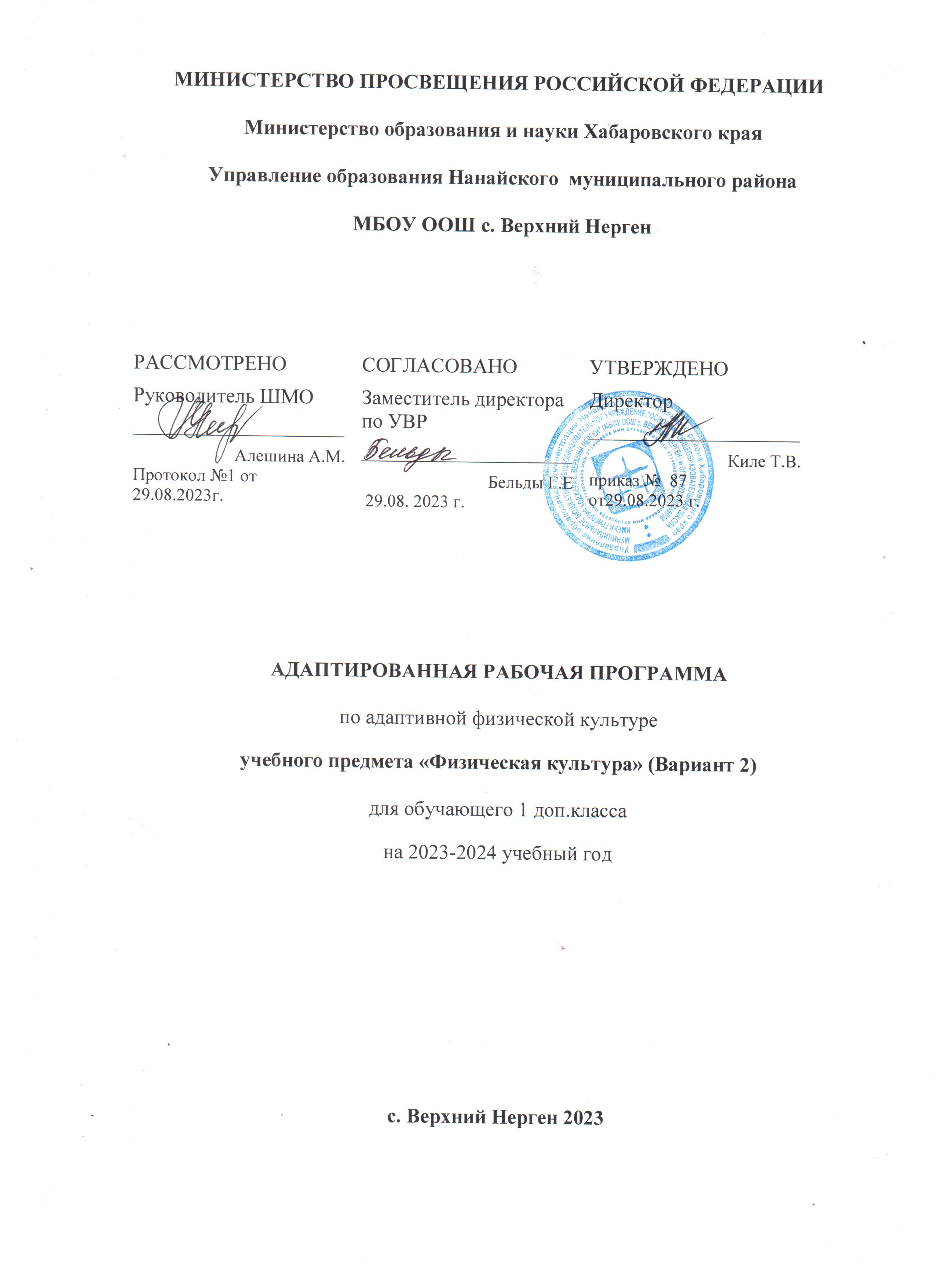 Пояснительная записка     Адаптированная рабочая программа составлена на основе следующих нормативных актов:1. Федерального закона «Об образовании в Российской Федерации» от 29.декабря 2012г. №273-ФЗ;2. Приказа Министерства просвещения РФ от 22 марта 2021 г. №115 «Об утверждении Порядка организации и осуществления образовательной деятельности по основным общеобразовательным программам – образовательным программам начального общего, основного общего и среднего общего образования;3. Приказа Минобрнауки России от 19.12.2014г. №1599 «Об утверждении федерального государственного образовательного стандарта образования обучающихся с умственной отсталостью (интеллектуальными нарушениями);4. Постановления Главного государственного санитарного врача Российской Федерации от 28.09.2020г. №28 «Об утверждении санитарных правил СП 2.4.3648-20 «Санитарно-эпидемиологические требования к организациям воспитания и обучения, отдыха и оздоровления детей и молодежи»;5. «Адаптированной начальной общеобразовательной программы образования обучающихся с умственной отсталостью (интеллектуальными нарушениями) на 2023-2026 гг, вариант 2», утвержденной приказом директора от 12.08.2023г.;6. Учебного плана МБОУ ООШ с.Верхний Нерген на 2023-2024 учебный год, утвержденного директором школы, приказ №62а от 28.06.2023г.;7. Положения об адаптированной рабочей программе учебных предметов (коррекционных курсов/курсов внеурочной деятельности), утвержденного директором школы, приказ №62 от 28.06.2023г.     Предметная область Физическая культура входит в число обязательных предметных областей учебного плана (вариант 2), ее освоение обеспечивается в рамках учебного предмета адаптивная физическая культура. Ключевой направленностью  учебного предмета адаптивная физическая культура является формирование готовности  детей к овладению содержанием АООП образования для обучающихся с умственной отсталостью (интеллектуальными нарушениями) (вариант 2). Адаптивная физическая культура занимает важное место не только среди учебных предметов, но, и в жизни детей с тяжелыми комплексными нарушениями развития, поскольку обеспечивает овладение ими основными видами деятельности: игровой, учебной, социально-трудовой.      Нарушения  развития  обучающегося 1 класса препятствуют полноценному нахождению и обучению в среде сверстников, эмоциональному, коммуникативному взаимодействию с окружающими людьми. Не способен в полном объёме воспринимать собственное тело, до конца осознать свои физические возможности и ограничения, полноценно использовать доступные способы передвижения, соотносить самочувствие с настроением, собственной активностью, самостоятельностью и независимостью, самостоятельно контролировать двигательные навыки, координацию движений и т.п.      В связи с этим занятия по адаптивной физической культуре в 1 классе в первую очередь направлены на: формирование учебного поведения (направленность взгляда на говорящего взрослого, на задание; умение выполнять инструкции педагога; использование по назначению учебных материалов; умение выполнять действия по образцу и по подражанию);  формирование умения выполнять задание (в течение определенного периода времени, от начала до конца, с заданными качественными параметрами); в дальнейшем на:формирование умения самостоятельно переходить от одного задания (операции, действия) к другому в соответствии с расписанием занятий, алгоритмом действия и т.д.    Исходя из этого, целью рабочей программы по адаптивной физической культуре (2 вариант) для 1 класса является оптимизации физического состояния и развития ребенка.     Задачи:1. Образовательные: развитие двигательных функций (способности к самостоятельному передвижению), формирование фонда жизненно важных движений и игровой деятельности. 2.    Воспитательные: общее развитие и предупреждение вторичных эмоциональных и поведенческих расстройств, преодоление страхов, воспитание настойчивости, смелости, позитивного отношения к себе и окружающим, воспитание устойчивого интереса к занятиям.3. Коррекционно-компенсаторные: преодоление двигательных нарушений, нормализация мышечного тонуса. 4.Лечебно-оздоровительные и профилактические: сохранение здоровья, повышение физиологической активности органов и систем профилактика осложняющих расстройств (стойких вегетативно-сосудистых и соматических нарушений).5. Развивающие: повышение толерантности к нагрузке, развитие физических способностей, расширение объема мышечно-двигательных представлений и двигательной памяти.ОСОБЕННОСТИ ОБУЧЕНИЯ     Общая характеристика учебного предмета:     Учебный предмет охватывает область физической культуры, является неотъемлемым условием активизации познания и овладения жизненными компетенциями обучающихся с ТМНР.       В процессе адаптивной физической культуры решаются образовательные, коррекционно-компенсаторные, воспитательные и лечебно-оздоровительные задачи. Это обусловлено характерологическими особенностями развития учащихся 1б класса. Так как помимо основного диагноза у детей отмечаются различные сопутствующие заболевания, такие как: нарушения сердечно-сосудистой, вегетативной, эндокринной систем, нарушения зрения, ожирение, ограничение речевого развития. В двигательной сфере отмечаются нарушения координации, точности и темпа движений, сенсомоторики. Нарушения опорно-двигательного аппарата (осанка), отставание в росте и т.д. Память характеризуется слабым развитием, низким уровнем запоминания, затруднением перевода в долговременную. Внимание малоустойчивое, отмечается замедленность переключения. Существенно страдают волевые процессы, дети не умеют руководить своей деятельностью. Зачастую  самые  простые по технике выполнения физические упражнения становятся для детей класса трудновыполнимыми  из-за нарушения аналитико – синтетической деятельности, ослабленного физического развития, нарушения согласованности движений и пр. Таким образом, физическое развитие и повышение уровня двигательной активности является чрезвычайно актуальной задачей обучения и воспитания детей класса.     Для обучения создаются такие специальные условия, которые дают возможность каждому ребёнку работать в доступном темпе, проявляя возможную самостоятельность. Педагог подбирает материал  по степени сложности, исходя из особенностей физического развития каждого ребёнка.  Средства, используемые для реализации программы:физические упражнения;коррекционные подвижные игры;дыхательная и пальчиковая гимнастика;упражнения для зрительного тренинга;      Индивидуальные формы работы на уроках органически сочетаются с парными, групповыми и фронтальными.Средства общения с занимающимся:вербальные;невербальные     Дидактический материал подбирается в соответствии с содержанием и задачами урока-занятия, учитывая уровень подготовки и развития ребёнка.     Учебный предмет обучающийся осваивает в соответствии с их возможностями к обучению и темпа усвоения программного материала.     Формы контроляТестирование, контроль за состоянием здоровья.Критерии оцениванияТаблица 1ОСНОВНОЕ СОДЕРЖАНИЕ УЧЕБНОГО ПРЕДМЕТА     Содержание предмета адаптивная физическая культура отражено в трех разделах: Физическая подготовка;Оздоровительная и корригирующая гимнастика; Коррекционные подвижные игры. Количество часов, отводимых на освоение разделов учебного предмета адаптивная физическая культура в 1 доп. классеТаблица 2Освоение разделов примерной рабочей программы в течение учебного года:Таблица 3      Основное содержание этих разделов построено с учетом закономерностей формирования двигательных умений у детей с тяжелыми множественными нарушениями развития: первый этап – ознакомление с двигательным действием на этом этапе используются словесные методы (рассказ, описание, объяснение, разбор)  и наглядные методы (непосредственный, опосредованный, замедленный показ). второй этап – начальное разучивание используется метод упражнения, контактный метод обучения в сочетании со словесным, метод физического сопровождения и т.д. третий этап – углубленное разучивание применяются словесные, наглядные методы и их сочетание, вспомогательные методы (направляющая помощь педагога по ходу выполнения движения, фиксация положения тела, принудительное ограничение движения) и т.п.четвертый этап – повторение используются словесный метод (задание, указание и др.), целостный метод с отработкой отдельных частей по ходу выполнения упражнения, игровой.пятый этап – закрепление используются игровой метод, целостный и т.д.Количество этапов освоения движения может быть увеличено до семи (Л.Н. Ростомашвили, 2015). Продолжительность каждого из этапов индивидуально корректируется. На первом уроке при освоении каждого из разделов происходит ознакомление с новым движением и его начальное разучивание. На втором уроке углубленное разучивание и повторение.  Поэтому, содержание каждого урока повторяется дважды. Два последних урока раздела отведены на закрепление основного содержания раздела в игровой форме.       Освоение раздела «Физическая подготовка  предполагает освоение наибольшего спектра движений, в первом классе это такие основные движения как: построения и перестроения, общеразвивающие и корригирующие упражнения, ходьба и бег, ползание, подлезание, передача предметов, прокатывание мяча. Занятия  по этому разделу проводятся не только в спортивном зале, но, и на открытой спортивной площадке, что обеспечивает решение задач по расширению образовательного пространства за пределами образовательного учреждения.      Содержание раздела «Оздоровительная и корригирующая гимнастика» направлено на коррекцию общего физического развития учащихся и служит пропедевтикой подготовки детей к изучению раздела «Коррекционные подвижные игры».      Содержание раздела «Коррекционные подвижные игры» и построено с учетом скорости освоения учащимися правил игры (одна подвижная игра осваивается два урока), а также сочетания подвижных и коррекционных игр. В разделе используются следующие виды коррекционных игр:-  формирование способности вести совместные действия с партнером;- развитие тактильной чувствительности;- активизация психических процессов: восприятия, внимания, памяти;- развитие речевой деятельности, способности к звукоподражанию.Освоение одного комплекса общеразвивающих и корригирующих упражнений происходит в течение двух уроков, при этом могут быть использованы разные предметы в зависимости от индивидуальных возможностей и особенностей обучающихся. Освоение правил одной коррекционной подвижной игры также происходит в течение двух уроков. Предусмотрены следующие виды работы на уроке: словесные: объяснения, словесные инструкции, распоряжения, команды; физические упражнения: с помощью, с частичной помощью, по образцу, по показу и пр.ПЛАНИРУЕМЫЕ РЕЗУЛЬТАТЫ ОСВОЕНИЯ УЧЕБНОГО ПРЕДМЕТАВ соответствии с требованиями Стандарта к АООП для обучающихся с умеренной, тяжелой, глубокой умственной отсталостью, с тяжелыми множественными нарушениями развития (вариант 2) результативность обучения  обучающегося оценивается с учетом особенностей его психофизического развития и особых образовательных потребностей. Показателем усвоения обучающегося программы учебного материала являются следующие критерии:Проявляет интереск видам физкультурно-спортивной деятельности:подвижным играм, выполнению основных видов движений.Умеет:выполнять основные виды движений (ходьба, бег, прыжки, лазание, ползание, упражнения в равновесии); играть в подвижные и коррекционные игры.Различает состояния:бодрость-усталость, напряжение-расслабление, больно-приятно и т.п.Управляет произвольными движениями:статическими,динамическими.Проявляет двигательные способности:общую выносливость,быстроту,гибкость,координационные способности,силовые способности.Личностные и предметные результаты освоения предмета     Требования к результатам освоения АООП:      основным ожидаемым результатом освоения, обучающегося АООП  (вариант 2) является развитие жизненной компетенции, позволяющей достичь максимальной самостоятельности (в соответствии с его психическими и физическими возможностями) в решении повседневных жизненных задач, включение в жизнь общества через индивидуальное поэтапное и планомерное расширение жизненного опыта и повседневных социальных контактов. Личностные результаты освоения АООП включают:     1) основы персональной идентичности, осознание своей принадлежности к определенному полу, осознание себя как «Я»;      2) социально-эмоциональное участие в процессе общения и совместной деятельности;      3) формирование уважительного отношения к окружающим;      4) овладение начальными навыками адаптации;      5) освоение доступной социальной роли (обучающегося);     6) развитие мотивов учебной деятельности и первичное формирование личностного смысла обучения;      7) развитие первичной самостоятельности и личной ответственности за свои поступки;      8) формирование эстетических потребностей, ценностей и чувств;      9) развитие этических чувств, доброжелательности и эмоционально-нравственной отзывчивости, понимания и сопереживания чувствам других людей;      10) развитие навыков сотрудничества с взрослыми и сверстниками в разных социальных ситуациях; Предметные результаты освоения АООП в области адаптивной физической культуры:1. Восприятие собственного тела, осознание своих физических возможностей и ограничений: 1.1 освоение доступных способов контроля над функциями собственного тела: сидеть, стоять, передвигаться;1.2 освоение двигательных навыков, последовательности движений, развитие координационных способностей; 1.3 совершенствование физических качеств: ловкости, силы, быстроты, выносливости; 1.4 умение радоваться успехам. 2. Освоение доступных видов физкультурно-спортивной деятельности спортивные игры:2.1 интерес к определенным видам физкультурно-спортивной деятельности: спортивные и подвижные игры, туризм, физическая подготовка; 2.2 играть в подвижные игры. 3. Соотнесение самочувствия с настроением, собственной активностью, самостоятельностью и независимостью: 3.1 умение определять свое самочувствие в связи с физической нагрузкой: усталость, болевые ощущения, др. Ключевой направленностью  учебного предмета адаптивная физическая культура является формирование базовых учебных действий на основе предметного содержания, а именно формирование готовности у ребенка к овладению содержанием АООП образования для обучающихся с умственной отсталостью (вариант 2). Формирование базовых учебных действий включает следующие задачи:1. Подготовка ребенка к нахождению и обучению в среде сверстников, к эмоциональному, коммуникативному взаимодействию с группой обучающихся. 2. Формирование учебного поведения (направленность взгляда (на говорящего взрослого, на задание; умение выполнять инструкции педагога; использование по назначению учебных материалов; умение выполнять действия по образцу и по подражанию).  3. Формирование умения выполнять задание (в течение определенного периода времени, от начала до конца, с заданными качественными параметрами). 4. Формирование умения самостоятельно переходить от одного задания (операции, действия) к другому в соответствии с расписанием занятий, алгоритмом действия и т.д. Количество учебных часов     В Федеральном компоненте государственного стандарта «Адаптивная физкультура» обозначен как самостоятельный предмет. На его изучение в 1 классе отведено 66 часов, 2 часа в неделю, 33 учебные недели.УЧЕБНО-МЕТОДИЧЕСКОЕ И  МАТЕРИАЛЬНО-ТЕХНИЧЕСКОЕ ОБЕСПЕЧЕНИЕУчебно-методическое обеспечение.1. Нормативные документы:- Федеральный государственный образовательный стандарт образования обучающихся с умственной отсталостью (интеллектуальными нарушениями) (Утвержден Приказом Минобрнауки России от 19 декабря 2014 г. № 1599);- адаптированная  основная общеобразовательная программа образования обучающихся с умственной отсталостью (интеллектуальными нарушениями) (вариант 2);2. учебно-методическая литература- Креминская М.М. Сборник программ по физической культуре для образовательных организаций, реализующих адаптивные образовательные программы для детей с ограниченными возможностями здоровья). – СПб.: Владос Северо-Запад, 2013. – 294 с. -  Уроки физической культуры в начальных классах: пособие для учителя спец. (коррекц.) образоват.учреждений VIII вида /В.М.Мозговой – М.: Просвещение, 2009.3. Периодические издания:- Адаптивная физическая культура,- Дефектология, - Теория и практика физической культуры,- «Физическая культура: воспитание, образование, тренировка» и другие.4. Демонстрационные материалы (плакаты, таблицы, видео материалы и т.д.).Материально-техническое обеспечение:дидактический материал: изображения (картинки, фото, пиктограммы) спортивного инвентаря; альбомы с демонстрационным материалом в соответствии с темами занятий; спортивный инвентарь: маты, мячи разного диаметра, гимнастические скамейки, гимнастические лестницы, обручи.№Уровни освоения (выполнения) действий/операцийкритерии1.Пассивное участие/соучастиедействие выполняется взрослым (ребёнок позволяет что-нибудь сделать с ним) 2.Активное участие – действие выполняется ребёнком:- со значительной помощью взрослого- с частичной помощью взрослого- по последовательной инструкции (изображения или вербально)2.по подражанию или по образцусамостоятельно с ошибкамисамостоятельно3.Сформированность представленийСформированность представлений3.1.представление отсутствует 3.2.не выявить наличие представлений3.3.представление на уровне:использования по прямой подсказкеиспользования с косвенной подсказкой (изображение)самостоятельного использованияРазделКол-вочасовФизическая подготовка32Коррекционные подвижные игры18Оздоровительная и корригирующая гимнастика16Общее количество часов66      Номер урокаРаздел1-1617-3233-5051-66Физическая подготовкаОздоровительная и корригирующая гимнастикаКоррекционные подвижные игры